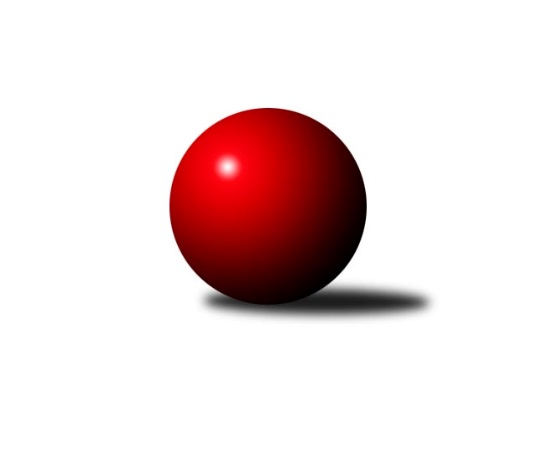 Č.8Ročník 2019/2020	9.11.2019Nejlepšího výkonu v tomto kole: 3284 dosáhlo družstvo: KK Jiskra Rýmařov 3. KLM C 2019/2020Výsledky 8. kolaSouhrnný přehled výsledků:KK Jiskra Rýmařov 	- TJ Spartak Přerov ˝B˝	5:3	3284:3228	12.0:12.0	9.11.TJ Prostějov 	- KK Zábřeh B	3:5	3100:3166	11.0:13.0	9.11.TJ Sokol Bohumín 	- TJ Tatran Litovel 	6:2	3184:3106	15.5:8.5	9.11.TJ Horní Benešov ˝B˝	- TJ Odry 	2:6	3210:3249	8.0:16.0	9.11.Sokol Přemyslovice 	- TJ Opava 	7:1	3275:3073	13.5:10.5	9.11.TJ Unie Hlubina	- TJ Sokol Chvalíkovice	7:1	3192:3090	12.5:11.5	9.11.Tabulka družstev:	1.	KK Jiskra Rýmařov	8	5	2	1	42.0 : 22.0 	111.5 : 80.5 	 3234	12	2.	Sokol Přemyslovice	8	6	0	2	41.5 : 22.5 	102.5 : 89.5 	 3166	12	3.	TJ Odry	8	5	1	2	36.0 : 28.0 	103.0 : 89.0 	 3251	11	4.	TJ Unie Hlubina	8	5	0	3	39.0 : 25.0 	97.0 : 95.0 	 3157	10	5.	TJ Tatran Litovel	8	3	2	3	35.0 : 29.0 	90.0 : 102.0 	 3192	8	6.	TJ Sokol Chvalíkovice	8	4	0	4	34.0 : 30.0 	106.0 : 86.0 	 3206	8	7.	TJ Opava	8	3	2	3	31.0 : 33.0 	97.0 : 95.0 	 3153	8	8.	TJ Horní Benešov ˝B˝	8	4	0	4	31.0 : 33.0 	94.0 : 98.0 	 3209	8	9.	TJ Spartak Přerov ˝B˝	8	3	0	5	28.0 : 36.0 	100.0 : 92.0 	 3136	6	10.	TJ Sokol Bohumín	8	2	1	5	25.0 : 39.0 	90.0 : 102.0 	 3158	5	11.	KK Zábřeh B	8	1	2	5	21.0 : 43.0 	82.0 : 110.0 	 3147	4	12.	TJ Prostějov	8	2	0	6	20.5 : 43.5 	79.0 : 113.0 	 3158	4Podrobné výsledky kola:	 KK Jiskra Rýmařov 	3284	5:3	3228	TJ Spartak Přerov ˝B˝	Jaroslav Tezzele	146 	 152 	 125 	140	563 	 2:2 	 569 	 158	134 	 141	136	Vladimír Mánek	Ladislav Stárek	153 	 125 	 128 	138	544 	 2:2 	 523 	 113	130 	 148	132	Vojtěch Venclík	Michal Davidík	123 	 137 	 138 	122	520 	 2:2 	 529 	 149	132 	 116	132	Michal Loučka	Jan Sochor *1	118 	 119 	 149 	149	535 	 1:3 	 564 	 131	147 	 152	134	Jaroslav Krejčí	Antonín Sochor	154 	 137 	 134 	147	572 	 3:1 	 553 	 146	135 	 146	126	Martin Bartoš	Ladislav Janáč	154 	 119 	 114 	163	550 	 2:2 	 490 	 115	137 	 120	118	Zdeněk Macháčekrozhodčí: Hampl Marekstřídání: *1 od 61. hodu Petr ChlachulaNejlepší výkon utkání: 572 - Antonín Sochor	 TJ Prostějov 	3100	3:5	3166	KK Zábřeh B	Karel Zubalík	137 	 111 	 133 	125	506 	 1:3 	 514 	 112	124 	 140	138	Jan Körner	Michal Smejkal	121 	 131 	 144 	132	528 	 3:1 	 500 	 130	117 	 133	120	Miroslav Štěpán	Bronislav Diviš	124 	 141 	 139 	124	528 	 3:1 	 500 	 131	118 	 133	118	Jiří Michalčík	Petr Pospíšilík	139 	 119 	 130 	143	531 	 0:4 	 589 	 152	145 	 143	149	Václav Švub	Miroslav Znojil *1	116 	 117 	 110 	110	453 	 0:4 	 565 	 165	150 	 126	124	Jiří Michálek	Roman Rolenc	152 	 135 	 129 	138	554 	 4:0 	 498 	 137	109 	 128	124	Martin Vitásekrozhodčí: Jurda Josefstřídání: *1 od 31. hodu Jan PernicaNejlepší výkon utkání: 589 - Václav Švub	 TJ Sokol Bohumín 	3184	6:2	3106	TJ Tatran Litovel 	Vojtěch Zaškolný	140 	 147 	 144 	125	556 	 3:1 	 541 	 135	133 	 138	135	Petr Axmann	Fridrich Péli *1	114 	 123 	 112 	124	473 	 2:2 	 491 	 120	114 	 147	110	Jiří Fiala	Stanislav Sliwka	141 	 108 	 130 	144	523 	 3:1 	 510 	 129	120 	 127	134	Kamil Axmann	Aleš Kohutek	130 	 144 	 138 	144	556 	 4:0 	 505 	 129	124 	 136	116	František Baleka	Jan Zaškolný	130 	 134 	 147 	140	551 	 2.5:1.5 	 505 	 120	134 	 109	142	Miroslav Talášek	Karol Nitka	126 	 129 	 128 	142	525 	 1:3 	 554 	 139	140 	 124	151	Jiří Čamekrozhodčí: Dendis Štefanstřídání: *1 od 45. hodu Jozef KuzmaNejlepšího výkonu v tomto utkání: 556 kuželek dosáhli: Vojtěch Zaškolný, Aleš Kohutek	 TJ Horní Benešov ˝B˝	3210	2:6	3249	TJ Odry 	Petr Dankovič	149 	 127 	 129 	143	548 	 1:3 	 560 	 132	129 	 146	153	Marek Frydrych	Josef Matušek	143 	 124 	 144 	136	547 	 3:1 	 508 	 131	134 	 119	124	Stanislav Ovšák	Jan Fadrný	109 	 116 	 119 	143	487 	 1:3 	 487 	 125	121 	 125	116	Daniel Ševčík st.	Luděk Zeman	146 	 126 	 155 	133	560 	 2:2 	 553 	 133	139 	 156	125	Petr Dvorský	David Kaluža	133 	 126 	 115 	130	504 	 0:4 	 588 	 143	155 	 144	146	Michal Pavič	Michal Klich	145 	 137 	 145 	137	564 	 1:3 	 553 	 127	142 	 146	138	Karel Chlevišťanrozhodčí: Petřek Miroslav Nejlepší výkon utkání: 588 - Michal Pavič	 Sokol Přemyslovice 	3275	7:1	3073	TJ Opava 	Radek Grulich	141 	 136 	 135 	128	540 	 2:2 	 520 	 148	114 	 127	131	Petr Bracek	Jiří Šoupal	156 	 131 	 136 	136	559 	 2:2 	 536 	 127	144 	 128	137	Petr Wolf	Tomáš Fraus	142 	 127 	 129 	152	550 	 2:2 	 511 	 125	135 	 139	112	Michal Blažek	Michal Kolář	126 	 127 	 146 	134	533 	 2.5:1.5 	 523 	 118	135 	 136	134	Tomáš Valíček	Jan Sedláček	123 	 160 	 128 	122	533 	 1:3 	 539 	 138	115 	 135	151	Maciej Basista	Ivan Říha	166 	 129 	 129 	136	560 	 4:0 	 444 	 96	125 	 121	102	Václav Bohačíkrozhodčí: Grulich JosefNejlepší výkon utkání: 560 - Ivan Říha	 TJ Unie Hlubina	3192	7:1	3090	TJ Sokol Chvalíkovice	Přemysl Žáček	130 	 145 	 137 	116	528 	 2:2 	 499 	 119	118 	 139	123	Radek Hendrych	Petr Basta	134 	 139 	 131 	119	523 	 1:3 	 543 	 146	134 	 132	131	Jiří Staněk	Martin Marek	138 	 130 	 159 	128	555 	 2:2 	 539 	 142	129 	 139	129	Jonas Mückstein	Tomáš Rechtoris	109 	 128 	 123 	122	482 	 2:2 	 472 	 99	130 	 102	141	Vladimír Valenta *1	Michal Zatyko	151 	 136 	 141 	122	550 	 2:2 	 530 	 120	124 	 143	143	David Hendrych	Pavel Marek	128 	 145 	 140 	141	554 	 3.5:0.5 	 507 	 128	130 	 126	123	Aleš Staněkrozhodčí: Deingruberová Emíliestřídání: *1 od 66. hodu Otto MücksteinNejlepší výkon utkání: 555 - Martin MarekPořadí jednotlivců:	jméno hráče	družstvo	celkem	plné	dorážka	chyby	poměr kuž.	Maximum	1.	Eduard Tomek 	Sokol Přemyslovice 	571.00	377.9	193.1	4.1	3/4	(606)	2.	Jiří Staněk 	TJ Sokol Chvalíkovice	563.85	370.9	193.0	2.3	5/5	(634)	3.	Ladislav Stárek 	KK Jiskra Rýmařov 	561.60	362.8	198.9	4.4	4/4	(584)	4.	Marek Frydrych 	TJ Odry 	560.50	370.8	189.7	4.0	4/5	(587)	5.	Václav Švub 	KK Zábřeh B	559.80	370.3	189.5	5.9	5/6	(589)	6.	Karel Chlevišťan 	TJ Odry 	558.30	365.5	192.8	3.3	5/5	(593)	7.	Petr Bracek 	TJ Opava 	557.70	371.5	186.2	4.2	5/5	(600)	8.	Antonín Sochor 	KK Jiskra Rýmařov 	556.10	368.4	187.8	3.1	4/4	(573)	9.	Jiří Čamek 	TJ Tatran Litovel 	554.10	366.4	187.7	3.6	5/6	(574)	10.	Michal Pavič 	TJ Odry 	552.20	366.0	186.2	2.7	5/5	(588)	11.	Bohuslav Čuba 	TJ Horní Benešov ˝B˝	551.80	366.8	185.0	3.2	5/5	(577)	12.	Jiří Michálek 	KK Zábřeh B	551.30	364.7	186.6	4.8	5/6	(565)	13.	Aleš Staněk 	TJ Sokol Chvalíkovice	548.73	365.6	183.1	4.9	5/5	(570)	14.	Miroslav Sigmund 	TJ Tatran Litovel 	548.17	378.3	169.9	6.6	4/6	(579)	15.	Ivan Říha 	Sokol Přemyslovice 	548.05	368.8	179.3	4.5	4/4	(601)	16.	Jaroslav Krejčí 	TJ Spartak Přerov ˝B˝	547.10	370.1	177.0	5.2	5/5	(572)	17.	Tomáš Rechtoris 	TJ Unie Hlubina	544.89	367.2	177.7	6.1	3/4	(573)	18.	Petr Dvorský 	TJ Odry 	544.30	354.0	190.3	3.4	5/5	(559)	19.	Michal Davidík 	KK Jiskra Rýmařov 	543.60	359.2	184.5	6.0	4/4	(585)	20.	Petr Pospíšilík 	TJ Prostějov 	543.20	364.1	179.1	3.1	4/4	(580)	21.	Michal Klich 	TJ Horní Benešov ˝B˝	542.30	359.6	182.7	3.9	5/5	(575)	22.	Miroslav Talášek 	TJ Tatran Litovel 	541.60	354.7	186.9	4.1	5/6	(563)	23.	Michal Smejkal 	TJ Prostějov 	540.31	358.6	181.7	4.9	4/4	(602)	24.	Martin Marek 	TJ Unie Hlubina	539.15	364.2	175.0	3.1	4/4	(555)	25.	David Kaluža 	TJ Horní Benešov ˝B˝	538.30	367.4	171.0	4.7	5/5	(568)	26.	Jan Zaškolný 	TJ Sokol Bohumín 	536.45	362.0	174.5	5.7	5/5	(588)	27.	David Hendrych 	TJ Sokol Chvalíkovice	536.07	361.6	174.5	4.5	5/5	(569)	28.	Luděk Zeman 	TJ Horní Benešov ˝B˝	535.88	364.5	171.4	7.1	4/5	(560)	29.	Josef Matušek 	TJ Horní Benešov ˝B˝	535.75	354.5	181.3	5.1	5/5	(563)	30.	Přemysl Žáček 	TJ Unie Hlubina	535.42	359.6	175.8	4.8	3/4	(573)	31.	Jiří Michalčík 	KK Zábřeh B	535.25	361.0	174.3	5.8	4/6	(572)	32.	Vladimír Mánek 	TJ Spartak Přerov ˝B˝	534.33	362.8	171.5	5.3	5/5	(605)	33.	Jan Körner 	KK Zábřeh B	533.80	356.6	177.2	6.9	5/6	(552)	34.	Radek Grulich 	Sokol Přemyslovice 	532.92	358.3	174.6	5.1	4/4	(571)	35.	Martin Bartoš 	TJ Spartak Přerov ˝B˝	531.06	355.8	175.3	8.1	4/5	(558)	36.	Petr Wolf 	TJ Opava 	530.25	360.0	170.3	7.8	4/5	(537)	37.	Stanislav Sliwka 	TJ Sokol Bohumín 	529.94	366.6	163.4	6.8	4/5	(578)	38.	Milan Jahn 	TJ Opava 	529.63	355.9	173.8	4.3	4/5	(551)	39.	Roman Rolenc 	TJ Prostějov 	529.08	357.4	171.7	5.3	3/4	(556)	40.	Aleš Čapka 	TJ Prostějov 	528.75	361.5	167.3	5.8	4/4	(549)	41.	Tomáš Fraus 	Sokol Přemyslovice 	528.53	352.5	176.0	6.8	3/4	(550)	42.	Daniel Ševčík  st.	TJ Odry 	528.40	362.7	165.7	8.1	5/5	(571)	43.	Fridrich Péli 	TJ Sokol Bohumín 	528.07	349.2	178.9	4.2	5/5	(567)	44.	Maciej Basista 	TJ Opava 	527.80	355.7	172.1	6.3	5/5	(570)	45.	Radek Hendrych 	TJ Sokol Chvalíkovice	527.30	354.6	172.8	6.5	5/5	(570)	46.	Jaroslav Tezzele 	KK Jiskra Rýmařov 	525.80	357.5	168.3	7.1	4/4	(584)	47.	Michal Zatyko 	TJ Unie Hlubina	525.75	360.0	165.8	5.8	3/4	(550)	48.	Petr Axmann 	TJ Tatran Litovel 	525.25	343.5	181.8	7.5	4/6	(541)	49.	Pavel Marek 	TJ Unie Hlubina	525.20	354.7	170.6	5.5	4/4	(554)	50.	Karol Nitka 	TJ Sokol Bohumín 	525.20	358.8	166.4	4.0	5/5	(563)	51.	Petr Dankovič 	TJ Horní Benešov ˝B˝	524.88	356.9	168.0	8.4	4/5	(563)	52.	Aleš Kohutek 	TJ Sokol Bohumín 	523.80	357.3	166.5	6.9	5/5	(585)	53.	Kamil Axmann 	TJ Tatran Litovel 	523.42	351.7	171.8	5.6	6/6	(563)	54.	František Baleka 	TJ Tatran Litovel 	521.75	365.1	156.6	8.8	4/6	(559)	55.	Stanislav Ovšák 	TJ Odry 	521.50	367.8	153.8	9.3	4/5	(548)	56.	Michal Blažek 	TJ Opava 	521.25	362.3	159.0	6.7	4/5	(563)	57.	Tomáš Valíček 	TJ Opava 	520.50	354.7	165.9	6.8	5/5	(569)	58.	Jiří Fiala 	TJ Tatran Litovel 	520.13	359.1	161.1	6.6	5/6	(547)	59.	Miroslav Znojil 	TJ Prostějov 	519.38	354.8	164.6	4.0	4/4	(532)	60.	Jan Sedláček 	Sokol Přemyslovice 	519.08	362.1	157.0	8.3	3/4	(574)	61.	David Čulík 	TJ Tatran Litovel 	517.63	345.4	172.3	5.1	4/6	(540)	62.	Jan Žídek 	TJ Unie Hlubina	517.50	344.5	173.0	8.0	3/4	(527)	63.	Zdeněk Macháček 	TJ Spartak Přerov ˝B˝	517.15	350.8	166.4	7.4	5/5	(604)	64.	Vojtěch Venclík 	TJ Spartak Přerov ˝B˝	514.10	347.6	166.5	5.5	5/5	(567)	65.	Petr Basta 	TJ Unie Hlubina	512.33	356.9	155.4	4.5	3/4	(535)	66.	Lukáš Krejčí 	KK Zábřeh B	511.70	355.4	156.3	7.0	5/6	(531)	67.	Jiří Šoupal 	Sokol Přemyslovice 	510.00	338.9	171.1	4.9	3/4	(559)	68.	Michal Loučka 	TJ Spartak Přerov ˝B˝	509.15	352.0	157.2	8.8	5/5	(562)	69.	Miroslav Štěpán 	KK Zábřeh B	506.00	355.6	150.4	10.9	6/6	(534)	70.	Michal Kolář 	Sokol Přemyslovice 	502.87	349.0	153.9	7.5	3/4	(533)		Zdeněk Smrža 	TJ Horní Benešov ˝B˝	566.00	374.0	192.0	3.0	1/5	(566)		Jakub Fabík 	TJ Spartak Přerov ˝B˝	557.00	381.0	176.0	4.0	1/5	(557)		Vojtěch Rozkopal 	TJ Odry 	555.00	390.0	165.0	5.0	1/5	(555)		Vladimír Valenta 	TJ Sokol Chvalíkovice	554.50	372.5	182.0	4.5	2/5	(561)		Jan Sochor 	KK Jiskra Rýmařov 	553.00	388.0	165.0	9.0	1/4	(553)		Jiří Polášek 	KK Jiskra Rýmařov 	547.00	357.0	190.0	9.0	1/4	(547)		Ladislav Janáč 	KK Jiskra Rýmařov 	537.00	352.0	185.0	6.0	1/4	(550)		Petr Kuttler 	TJ Sokol Bohumín 	536.00	360.7	175.3	5.3	3/5	(551)		Svatopluk Kříž 	TJ Opava 	534.75	358.3	176.5	6.0	2/5	(557)		Jakub Mokoš 	TJ Tatran Litovel 	532.00	367.0	165.0	4.0	2/6	(539)		Jonas Mückstein 	TJ Sokol Chvalíkovice	531.50	366.3	165.2	7.8	3/5	(539)		Gustav Vojtek 	KK Jiskra Rýmařov 	531.50	368.5	163.0	5.0	2/4	(555)		Tomáš Chárník 	KK Jiskra Rýmařov 	530.00	371.0	159.0	4.0	1/4	(530)		Martin Vitásek 	KK Zábřeh B	526.33	362.0	164.3	8.3	3/6	(555)		Otto Mückstein 	TJ Sokol Chvalíkovice	523.83	351.7	172.2	8.5	3/5	(542)		Jan Fadrný 	TJ Horní Benešov ˝B˝	521.88	351.8	170.1	6.3	2/5	(535)		Max Trunečka 	TJ Prostějov 	521.00	356.5	164.5	9.5	2/4	(525)		Robert Kučerka 	TJ Horní Benešov ˝B˝	521.00	373.0	148.0	12.0	1/5	(521)		Daniel Malina 	TJ Odry 	520.89	345.2	175.7	4.1	3/5	(569)		Karel Zubalík 	TJ Prostějov 	520.50	344.8	175.7	6.3	2/4	(559)		Petr Chlachula 	KK Jiskra Rýmařov 	519.13	354.8	164.4	6.4	2/4	(553)		Martin Flídr 	KK Zábřeh B	507.00	352.0	155.0	7.0	1/6	(507)		Martin Švrčina 	TJ Horní Benešov ˝B˝	506.00	339.0	167.0	6.0	1/5	(506)		Vojtěch Zaškolný 	TJ Sokol Bohumín 	505.25	351.9	153.3	7.2	3/5	(560)		Stanislav Beňa  st.	TJ Spartak Přerov ˝B˝	500.13	353.4	146.8	9.6	2/5	(544)		Bronislav Diviš 	TJ Prostějov 	493.67	347.0	146.7	9.0	2/4	(528)		Jiří Srovnal 	KK Zábřeh B	492.00	340.0	152.0	11.0	3/6	(509)		Vladimír Kostka 	TJ Sokol Chvalíkovice	470.00	342.0	128.0	9.0	1/5	(470)		Jaroslav Heblák 	KK Jiskra Rýmařov 	467.00	317.0	150.0	10.0	1/4	(467)		Rudolf Haim 	TJ Opava 	454.50	315.0	139.5	12.5	2/5	(464)		Václav Bohačík 	TJ Opava 	444.00	339.0	105.0	16.0	1/5	(444)Sportovně technické informace:Starty náhradníků:registrační číslo	jméno a příjmení 	datum startu 	družstvo	číslo startu6470	Petr Wolf	09.11.2019	TJ Opava 	4x17125	Jozef Kuzma	09.11.2019	TJ Sokol Bohumín 	1x21666	Václav Bohačik	09.11.2019	TJ Opava 	1x
Hráči dopsaní na soupisku:registrační číslo	jméno a příjmení 	datum startu 	družstvo	Program dalšího kola:9. kolo16.11.2019	so	10:00	TJ Opava  - KK Jiskra Rýmařov 	16.11.2019	so	10:00	TJ Tatran Litovel  - TJ Prostějov 	16.11.2019	so	12:00	TJ Spartak Přerov ˝B˝ - TJ Horní Benešov ˝B˝	16.11.2019	so	12:00	KK Zábřeh B - TJ Unie Hlubina	16.11.2019	so	13:00	TJ Odry  - TJ Sokol Bohumín 	16.11.2019	so	14:00	TJ Sokol Chvalíkovice - Sokol Přemyslovice 	Nejlepší šestka kola - absolutněNejlepší šestka kola - absolutněNejlepší šestka kola - absolutněNejlepší šestka kola - absolutněNejlepší šestka kola - dle průměru kuželenNejlepší šestka kola - dle průměru kuželenNejlepší šestka kola - dle průměru kuželenNejlepší šestka kola - dle průměru kuželenNejlepší šestka kola - dle průměru kuželenPočetJménoNázev týmuVýkonPočetJménoNázev týmuPrůměr (%)Výkon1xVáclav ŠvubZábřeh B5892xVáclav ŠvubZábřeh B111.595892xMichal PavičOdry5882xMichal PavičOdry110.085883xAntonín SochorRýmařov5721xJiří MichálekZábřeh B107.045652xVladimír MánekSp.Přerov B5692xMichal KlichHorní Benešov B105.585641xJiří MichálekZábřeh B5653xIvan ŘíhaPřemyslovice105.275601xJaroslav KrejčíSp.Přerov B5641xMartin MarekHlubina105.27555